Obecní úřad Bánovrozhodující v přenesené působnosti podle ustanovení § 61 odst. 1 zák. č. 128/2000 Sb., o obcích v souladu s § 46 zák. č. 500/2004 Sb., správní řád a dle § 19 odst. 3 zák. č. 13/1997 Sb., o pozemních komunikacích vyzývá dne: 3.5.2023 vlastníka silničního vozidla k odstranění vozidla ve lhůtě 2 měsíců od doručení výzvytovární značky:       Fiat Punto
registrační značky : PVH 4305
barvy:                    stříbrná
které se nachází  na (ulici): parkoviště u Dudků    Vzhledem k tomu, že se vozidlo jeví jako odstavené a zjevně technicky nezpůsobilé k provozu na pozemních komunikacích, čímž nesplňuje stanovené podmínky vyhl. č. 341/2002 Sb., o  schvalování technické způsobilosti a technických podmínkách provozu silničních vozidel na pozemních komunikacích, žádáme o odstranění tohoto vozidla z veřejného prostranství.
    Podle ustanovení § 19 odst. 2 písm. g) tohoto zákona je na dálnicích, silnicích a místních komunikacích dále zakázáno odstavovat silniční vozidlo, které je trvale technicky nezpůsobilé k provozu a není opatřeno státní poznávací značkou nebo které je zjevně trvale technicky nezpůsobilé k provozu (dále jen „vrak“).
    V případě, že vozidlo nebude ve stanovené lhůtě odstraněno, odstraní a zlikviduje tento vrak vlastník komunikace, tj. obec Bánov podle § 19 odst. 3 zák. č. 13/1997 Sb., na náklady vlastníka vraku nebo posledního známého vlastníka vozidla. Nemůže -li být vlastník vraku zjištěn, po marném uplynutí lhůty dvou měsíců ode dne zveřejnění výzvy, odstraní  a zlikviduje tento vrak dle § 19 odst. 4 téhož zákona obec Bánov na své náklady. Zjistí-li vlastníka dodatečně, uplatní vůči němu nárok na náhradu nákladů spojených a odstraněním a likvidací vraku.TÍMTO SOUČASNĚ ŽÁDÁME OBČANY, ABY MAJITELE TOHOTO VOZIDLA NA VÝZVU K ODSTRANĚNÍ VOZIDLA Z VEŘEJNÉHO PROSTRANSTVÍ UPOZORNIL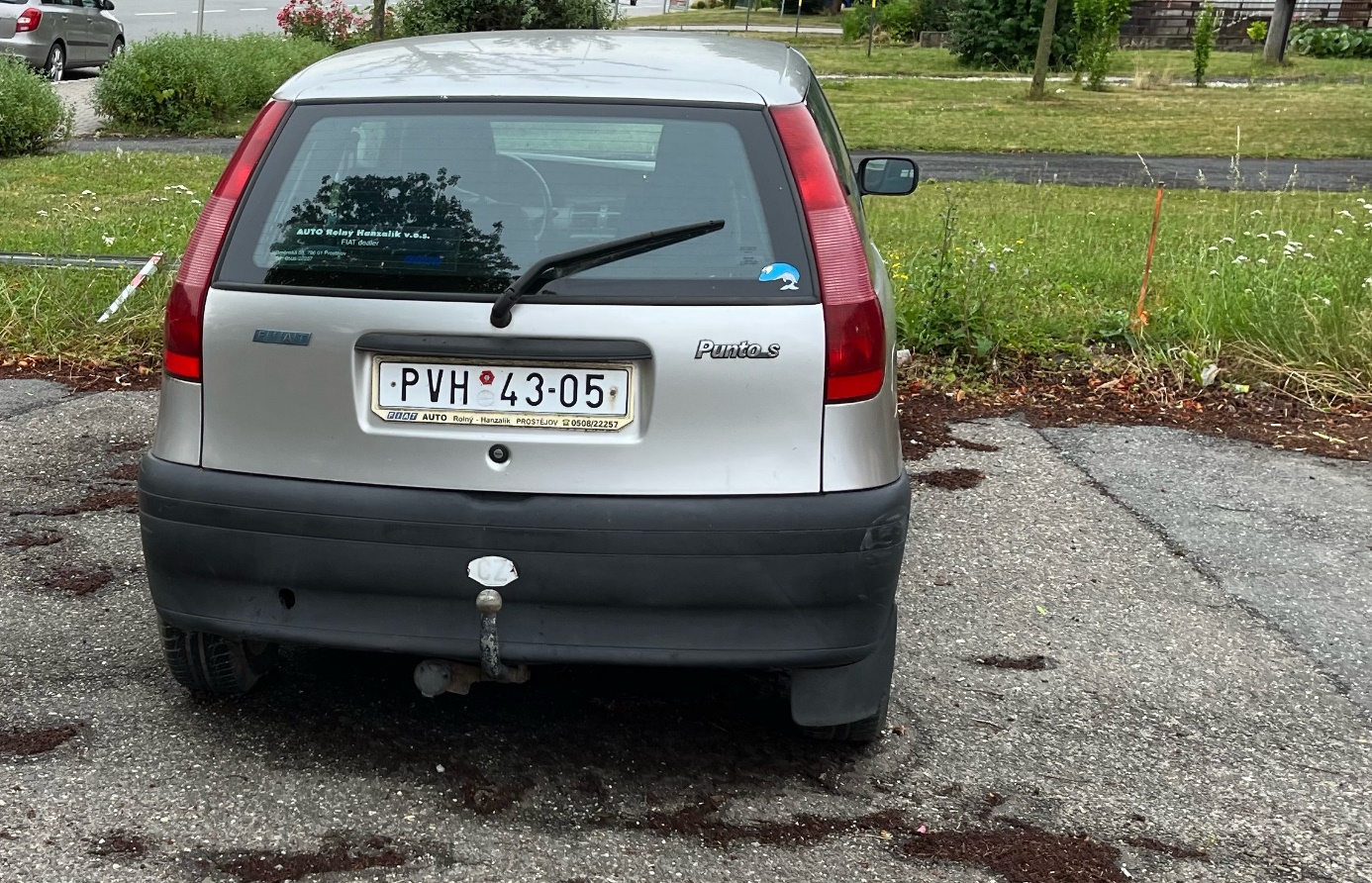 